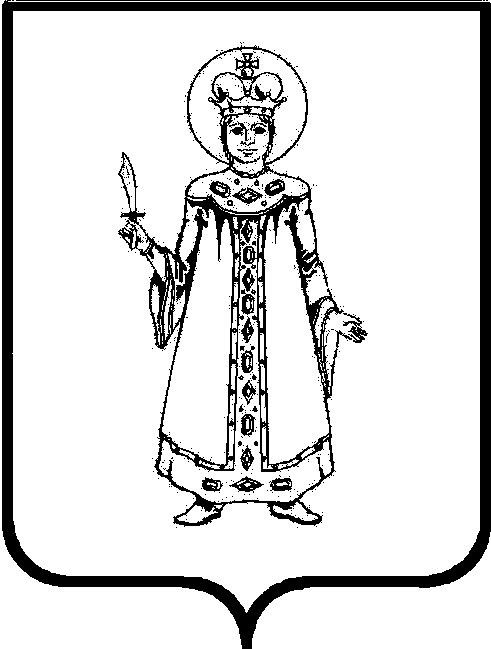 Р А С П О Р Я Ж Е Н И ЕАДМИНИСТРАЦИИ СЛОБОДСКОГО СЕЛЬСКОГО ПОСЕЛЕНИЯ УГЛИЧСКОГО МУНИЦИПАЛЬНОГО РАЙОНАот 04.09.2018   № 51Об утверждении планапроведения плановых проверокюридических лиц и индивидуальныхпредпринимателей, по соблюдению обязательныхтребований, установленных муниципальнымиправовыми актами в сфере благоустройства территории Слободского сельского поселения на 2019 год	В целях соблюдения требований  Федерального закона от 26 декабря 2008 года № 294-ФЗ «О защите прав юридических лиц и индивидуальных предпринимателей  при осуществлении государственного  контроля (надзора) и муниципального контроля», руководствуясь Постановлением Администрации Слободского сельского поселения от 24.07.2018 № 89 «Об утверждении административного регламента по осуществлению муниципальной функции муниципального контроля в сфере благоустройства на территории Слободского сельского поселения»,АДМИНИСТРАЦИЯ ПОСЕЛЕНИЯ ПРИКАЗЫВАЕТ:Утвердить план проведения плановых проверок юридических лиц и индивидуальных предпринимателей по соблюдению обязательных требований, установленных муниципальными  правовыми актами в сфере благоустройства территории Слободского сельского поселения на 2019 год согласно Приложению 1.Контроль за исполнением распоряжения возложить на ведущего специалиста Слободского сельского поселения – Воробьеву Марию Александровну.Настоящее распоряжение вступает в силу с момента подписания.И.о. Главы Администрации Слободского                       сельского поселения                                                              А.В. Соколов